Pozvánka – rodáci Petrovice 2022a 80. výročí založení hasičského sboru v Petrovicích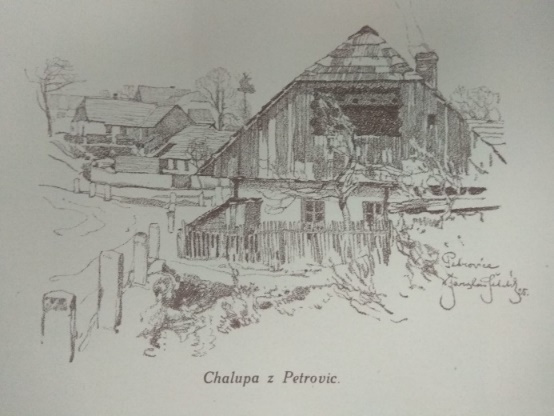 -----------------------------------------------------------------------------------------------------------------SRDEČNĚ VÁS ZVEMENA SETKÁNÍRODÁKŮ A PŘÁTEL OBCE PETROVICEA 80. VÝROČÍ ZALOŽENÍ HASIČSKÉHO SBORUPOŘÁDANÉHO DNE 18. ČERVNA 2022----------------------------------------------------------------------------------------------------------------Program14:00 – Sraz ne návsi v Petrovicích14,30 – bohoslužba u křížku na návsi           - vystoupení první chasnické dudácké kapely a tanečního souboru ZUŠ           - vystoupení národopisného souboru Postřekov           - ukázka práce se psy Policie ČR           - ukázka požárního útoku mladých hasičů Petrovice           - slavnostní schůze SDH Petrovice           - taneční zábavaDoprovodné akce: - Výstava v hasičské zbrojnici                               - koncert dechové hudby Sedmihorky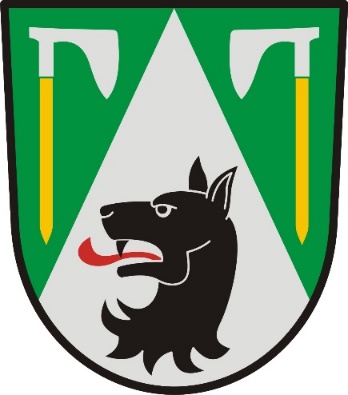 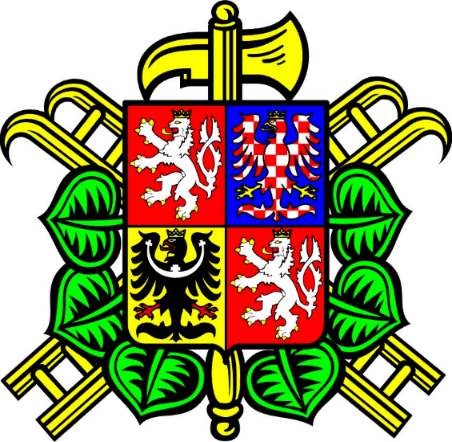 